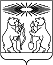 О внесении изменений в постановление администрации района от 06.10.2016 № 666-п «О межведомственной комиссии Северо-Енисейского района по оценке жилых помещений жилищного фонда Российской Федерации, многоквартирных домов, находящихся в федеральной собственности, и муниципального жилищного фонда»В целях уточнения состава межведомственной комиссии Северо-Енисейского района по оценке жилых помещений жилищного фонда Российской Федерации, многоквартирных домов, находящихся в федеральной собственности, и муниципального жилищного фонда, руководствуясь статьей 34 Устава района, ПОСТАНОВЛЯЮ:	1. Внести в приложение № 1 к постановлению администрации Северо-Енисейского района от 06.10.2016 № 666-п «О межведомственной комиссии Северо-Енисейского района по оценке жилых помещений жилищного фонда Российской Федерации, многоквартирных домов, находящихся в федеральной собственности, и муниципального жилищного фонда» (в редакции постановлений администрации Северо-Енисейского района от 11.05.2017 № 173-п, от 23.11.2017 № 451-п, от 21.12.2017 № 497-п, от 23.11.2018 № 404-п, от 14.12.2018 № 431-п, от 23.05.2019 № 173-п, от 09.08.2019 № 293-п, от 29.12.2020 № 593-п) следующее изменение:ввести в состав межведомственной комиссии в качестве члена комиссии Сердюка Евгения Александровича – начальника экспертно-правового отдела администрации Северо-Енисейского района.2. Настоящее постановление вступает в силу со дня его опубликования в газете «Северо-Енисейский Вестник» и подлежит размещению на официальном сайте Северо-Енисейского района в информационно-телекоммуникационной сети «Интернет».Временно исполняющий полномочияГлавы Северо-Енисейского района,первый заместитель главы района						А.Н. РябцевАДМИНИСТРАЦИЯ СЕВЕРО-ЕНИСЕЙСКОГО РАЙОНА ПОСТАНОВЛЕНИЕАДМИНИСТРАЦИЯ СЕВЕРО-ЕНИСЕЙСКОГО РАЙОНА ПОСТАНОВЛЕНИЕ«27» января 2021 г.№  32-пгп Северо-Енисейскийгп Северо-Енисейский